Sted og dato                                                                                                                        Kat. nr.Rase                                                                                  KjønnKlasse                                                                                RegistreringsnummerDommerKvalitet                                                                              PlasseringDommerens underskrift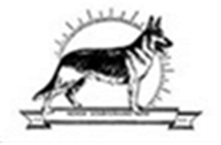 KritikkskjemaNorsk Schäferhund Klub